                                                                              Date:PERSONAL DATA FORMName (in full): ______________________________________Father’s Name: _____________________________________Position Applied for: _________________________________Present Company: ___________________________________Present Designation: __________________________________Total Employment Duration: Years __________________ Months _____________________Date of Birth (DD/MM/YY):_________________ Age __________________Place of Birth: __________________________________________________State of Domicile: ____________________     Mother Tongue: _______________Marital Status: Please (√): Single (     ), Married (     ), Separated (     )Applied through: ______________________________________________________(Please mention details of the Placement agency/ News paper/ Web site/ Name Of other sources)Contact Address: ___________________________________________________________________________________________________________________________________________________________ E mail: _____________________________Contact Telephone Number: _____________________________________________Permanent Address: _________________________________________________________________________________________________________________________Details of family members:(To include wife and children & Parent only)Do you have any relatives/ friends in DORA Groups? If yes, please give details.Have you ever been interviewed for DORA Groups? If yes Please give details.Qualification (High School onwards)Short term courses / professional training programmes attended:Extracurricular activities / achievement:Details of your current job responsibilities:Details of your Computer Knowledge:Please draw your present organizational chart indicating your position with twoLevels higher and two levels below you.Present Salary Details:Monthly Take Home Salary _______________________________________________Annual Gross Salary _____________________________________________________Minimum gross salary expected per annum ___________________________________Notice period required for joining DORA Groups _____________________________References (other than relatives)I hereby solemnly affirm that the particulars given above are correct and true to the best of my knowledge and belief, and I understand that if at any point of time, it is found other wise my services are liable to be terminated without notice or pay in lieu thereof.Date:Place:(Signature of Applicant)Employment Data Sheet:(Please start from your present employment)Total Employment duration:  Years _________________    Months   ___________________NOTES (Official Use Only)_____________________________________________________________________________In case of candidate selected please mention the following details   Signature of HR Representative 					             Signature of candidate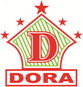 DORA GROUP OF COMPANIESTIRUPATI                Name Relationship   AgeQualificationsOccupationExam passedMonth & year of  PassingUniversity/Institute% of Marks/Grade       Subjects /   Specialization  Sl.  No.Name           Position /       Designation           Address /          Contact No. 1 2 3Name, Address &Telephone no. ofyour PreviousCompanyNature ofBusinessAnnualSalesTurnoverPeriod ofEmploymentPeriod ofEmploymentDesignationBrief  Job DescriptionName, Address &Telephone no. ofyour PreviousCompanyNature ofBusinessAnnualSalesTurnoverFrom    ToDesignationBrief  Job DescriptionDesignation Offered  Location  Date of Joining  Salary Agreed Any other commitment